Anmeldung bei SchuleintrittAngaben der Schülerin/des SchülersEintritt per: 	     Name:	     Vorname:	     Geschlecht:	männlich		weiblichGeburtsdatum:	     Neue Adresse:	     Neue PLZ, Wohnort:	     Gültig ab:	     Telefon:	     Heimatort:	     Nationalität:	     Erstsprache:	     Deutschkenntnisse:	 sehr gut	 gut	 gering	 keineBesucht Kurs in Heimatlicher Sprache (HSK): 		 ja		 neinBisherige Adresse:	     Bisheriger Wohnort:	     Besuchte Schule und Klasse vor Eintritt in die Schule Spitalacker/Breitenrain: 

     Besuchte Ihr Kind folgenden Unterricht? (Zutreffendes bitte ankreuzen ) Legasthenie  Logopädie  Deutsch als Zweitsprache  Psychomotorik  Integrative FörderungAngaben der Niveau-Fächer (für 7.-9. Klasse)Angaben der gesetzlichen VertreterSorgeberechtigt ist: (Zutreffendes bitte ankreuzen ) Vater und Mutter 	 die Mutter		 der Vater	Angaben des Vaters: Name:	     Vorname:	     Adresse: 	     Telefon P:	     Natel:	     Mailadresse: 	     Angaben der Mutter: Name:	     Vorname:	     Adresse:	     Telefon P:	     Natel:	     Mailadresse: 	     Angaben zur Betreuung des KindesBitte zutreffendes Ankreuzen: 	Das Kind wird von Tageseltern betreut. 	Das Kind wird folgende Kita oder folgendes Tagi besuchen:      	Das Kind wird die Tagesschule besuchen. (Informationen finden Sie unter www.breitenrain-lorraine.ch/tagesschulen.)Bemerkungen:	     Datum: 	     Eingabe des Formulars bitte an obenstehende Adresse.Die Schulleitung wird die Klasseneinteilung vornehmen und den Eltern die Angaben zum Schul- oder Kindergarteneintritt schriftlich zustellen. 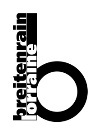 Schulkreis Breitenrain-Lorraine	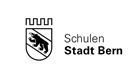  Spitalacker/BreitenrainSchulkreis Breitenrain-Lorraine	 Spitalacker/BreitenrainSekretariatGotthelfstrase 403013 BernTel: 031 321 24 00karin.schlup@bern.chwww.breitenrain-lorraine.chSekretariatGotthelfstrase 403013 BernTel: 031 321 24 00karin.schlup@bern.chwww.breitenrain-lorraine.chSekRealMathematikDeutschFranzösisch